Giriş, Tüketim ve Kullanım Suretiyle Çıkış Alt Süreci İş Akış Şeması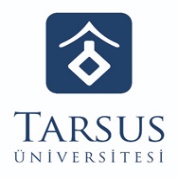 T.C.TARSUS ÜNİVERSİTESİ REKTÖRLÜĞÜGENEL SEKRETERLİKSağlık Kültür ve Spor Dairesi Başkanlığı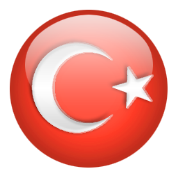 